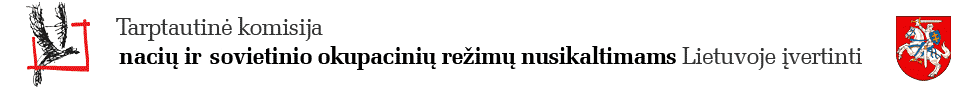 Minėkime kartu tarptautinę Tolerancijos dieną!Tarptautinė komisija nacių ir sovietinio okupacinių režimų nusikaltimams Lietuvoje įvertinti (toliau Tarptautinė istorinio teisingumo komisija) inicijuoja Tarptautinės Tolerancijos dienos – lapkričio 16-osios paminėjimą Lietuvoje.Šiais metais Tarptautinės Tolerancijos dienos simbolis -  Tolerancijos Dėlionė!Pilietinės iniciatyvos  „Tolerancijos dėlionė“ tikslai: išsiaiškinti, išanalizuoti žodžio Tolerancija reikšmę;aptarti su mokiniais – ar mes gyvename Tolerantiškoje visuomenėje, ar tolerancija vyrauja vienas kito atžvilgiu, kokius netolerancijos / tolerancijos pavyzdžius mokiniai žino, prisimena;rasti ir aptarti XX a. istorijos pavyzdžius, susijusius su netolerancija kitai tautai, religijai ar rasei.  Paanalizuoti, kokias žiaurias pasekmes gali sukelti netolerancija, priešiškumas kitam, kitokiam;aptarti XX a. Lietuvos istorijos faktus (nacių ir sovietų okupacijų laikotarpius) rasti tolerancijos / netolerancijos pavyzdžių mūsų Lietuvos istorijoje ar jos vertinime; Piešti ar i6 foto nuotraukų bei įvairių medžiagų gaminti dėliones, kurias sujungus į vieną visumą – matytųsi paveikslas ar piešinys tolerancijos tema. Tolerancijos dienos simbolio paaiškinimas2020 metų Tolerancijos dienos idėja – Tolerancijos dėlionė. Dėlionės tema reiškia nedideles detales, kurias sujungus į vieną visumą, gauname piešinį ar paveikslą tam tikra tema. Šių metų temą padiktavo išgirsta mintis, jog mūsų visuomenė – kaip dėlionė, sudaryta iš skirtingų gabalėlių, kurias sujungus – gauname visos visuomenės paveikslą. Visuomenę sudaro skirtingi žmonės pagal amžių, lytį, socialinę padėtį, išsilavinimą, pažiūras, pomėgius, gyvenimo būdą ir t.t. Ruošiantis tarptautinės Tolerancijos dienos minėjimui, siūlome su vyresnių klasių mokiniais aptarti istorinius įvykius ir paanalizuoti, kaip totalitarinėse valstybėse, tokiose, kaip nacistinėje Vokietijoje ar Sovietų Sąjungoje buvo nepriimtina, jog visuomenėje yra skirtingi žmonės. Tokioje visuomenėje neturėjo likti vietos tiems, kurie buvo kitokie ar jautėsi kitokiais. Siūloma per istorijos, etikos, pilietiškumo pagrindų, kalbų pamokas paanalizuoti tolerancijos / netolerancijos temą: kaip netolerancija kitokiam gali tapti agresija prieš kitą asmenį, žmonių grupę.Su jaunesniais mokiniais siūloma aptarti  - kokią mūsų visuomenę mato mokiniai, ar pastebi nepakantumo, netolerancijos atvejus mokykloje, klasėje, artimiausioje aplinkoje. Su jaunesnio amžiaus vaikais galima perskaityti ir analizuoti pasakas, kuriose gausu šios temos pavyzdžių. Labai svarbu yra aptarti tolerancijos ribas ir tai, kad toleravimas negali virsti abejingumu. Siūlome įtraukti įvairaus amžiaus mokinius į šios dienos minėjimą – kuo anksčiau mokiniai supras ir žinos tolerancijos žodžio reikšmę, tuo daugiau tolerancijos bus mūsų visuomenėje. Minint tarptautinę Tolerancijos dieną siūlome piešti ar gaminti dėliones, kurių tema būtų aptartos temos su mokiniais ar jaunesnio amžiaus vaikais. Dėlionėje gali atsispindėti tolerancijos / netolerancijos temos. Jeigu dėlionėje yra netolerancijos tema, tad labai svarbu, kad atsispindėtų ir pozityvi mintis – kaip galima netolerancijos situaciją išspręsti.        Lapkričio 16-ąją mini daugelis demokratinių valstybių nuo 1995 m., kai  UNESCO šią dieną paskelbė Tarptautine tolerancijos diena. Tarptautinė istorinio teisingumo komisija kasmet, nuo 2003 metų,  inicijuoja šios dienos minėjimą. Tarptautinės Tolerancijos dienos minėjimas yra Tarptautinės istorinio teisingumo komisijos įgyvendindamos Švietimo apie totalitarinių režimų nusikaltimus, nusikaltimų žmogiškumui prevencijos ir tolerancijos ugdymo programos dalis.  Susidomėjusius ir norinčius prisijungti prie inicijuojamo Tarptautinės tolerancijos dienos paminėjimo, maloniai prašome iki 2020 m. lapkričio 16 d. užpildyti elektroninę registracijos formą Tarptautinės komisijos internetiniame puslapyje: www.komisija.lt arba nukopijuokite internetinę nuorodą ir užpildykite REGISTRACIJOS formą: https://www.komisija.lt/renginiai/tarptautine-tolerancijos-diena-4/Norinčius pasidalinti informacija apie įgyvendintus renginius, maloniai prašome atsiųsti 1–2 tik kokybiškas nuotraukas šiuo el. pašto adresu: istorinekomisija@gmail.com;Išsamesnę informaciją mielai suteiksime telefonais:  8 706 638 18, 8 706 63804.Ingrida VilkienėVykdomojo direktoriaus pavaduotoja, švietimo programų koordinatorė